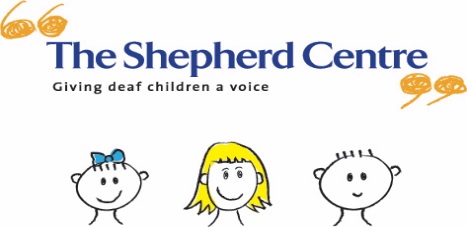 Your Invitation to celebrate the end of 2017Tuesday 12 December, 10 -12 noon                                    Gifts for our program children will be kindly sponsored by ‘Inmost Joy’Please bring a wrapped and labelled gift for siblings attending the eventPlease bring along a small plate of nut free food to share.To support variety of food, please bring the following:Surnames A-H - Adult savory plateSurnames I-P - Adult sweet plateSurnames Q-Z - Children’s platePlease RSVP by Friday November 24 to: Amy.Nicholson@shepherdcentre.org.au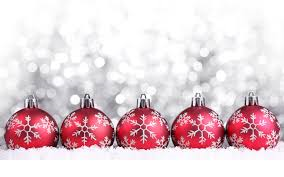 